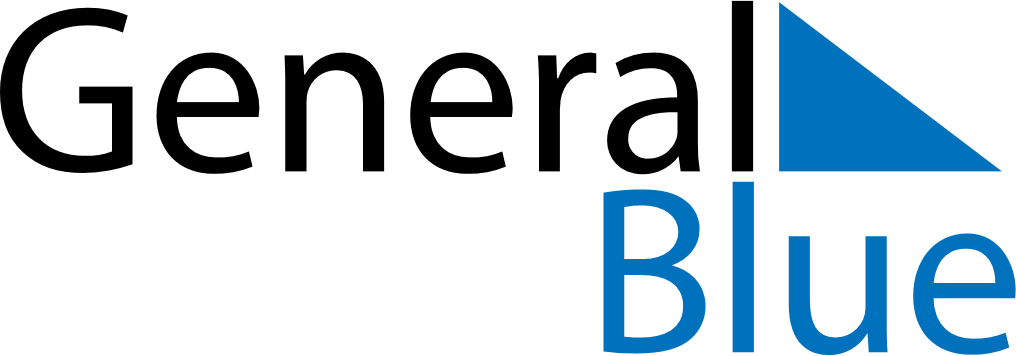 Weekly CalendarMay 8, 2023 - May 14, 2023Weekly CalendarMay 8, 2023 - May 14, 2023Weekly CalendarMay 8, 2023 - May 14, 2023Weekly CalendarMay 8, 2023 - May 14, 2023Weekly CalendarMay 8, 2023 - May 14, 2023Weekly CalendarMay 8, 2023 - May 14, 2023MONDAYMay 08TUESDAYMay 09WEDNESDAYMay 10THURSDAYMay 11FRIDAYMay 12SATURDAYMay 13SUNDAYMay 14